                 卡羅幼兒園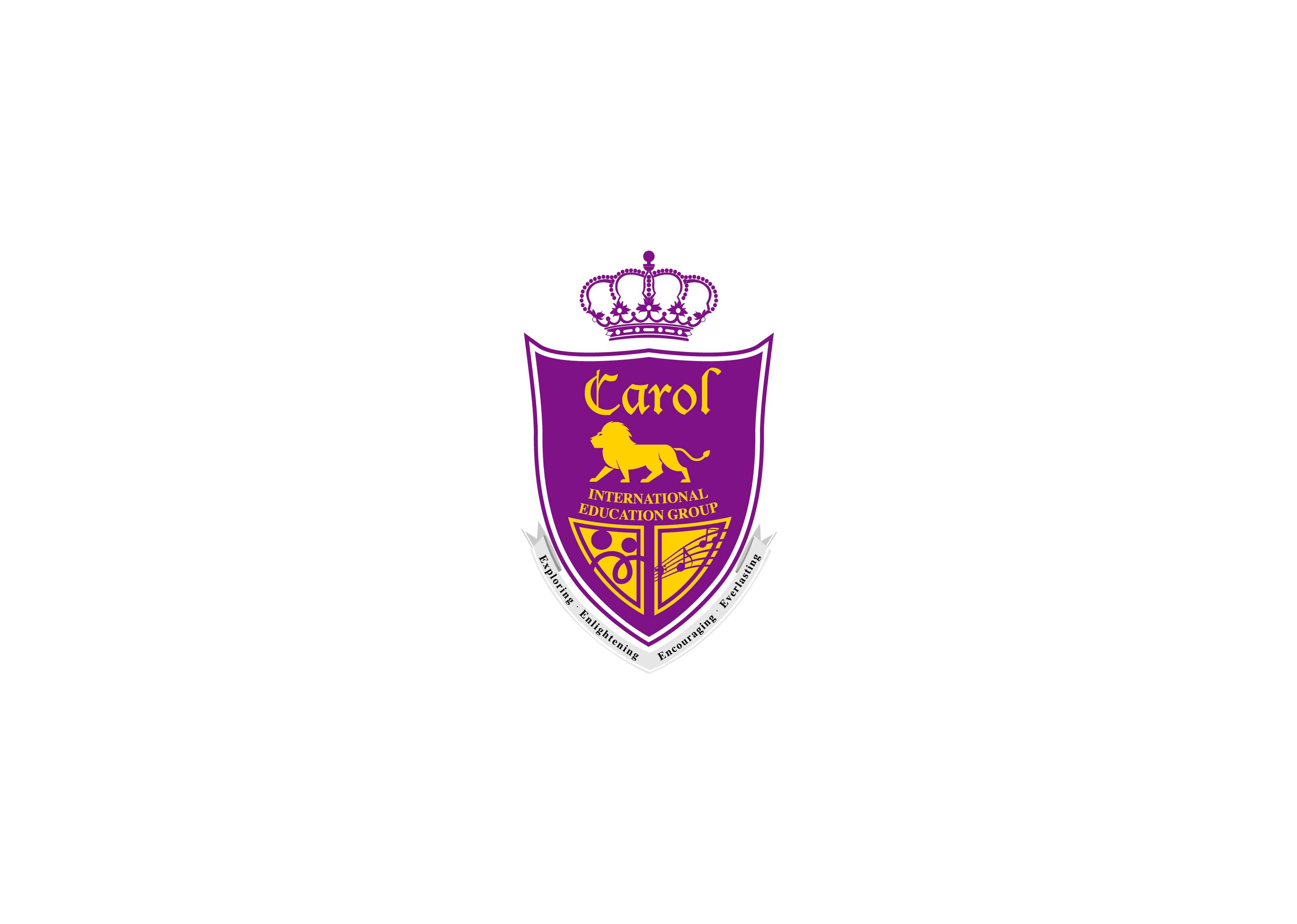 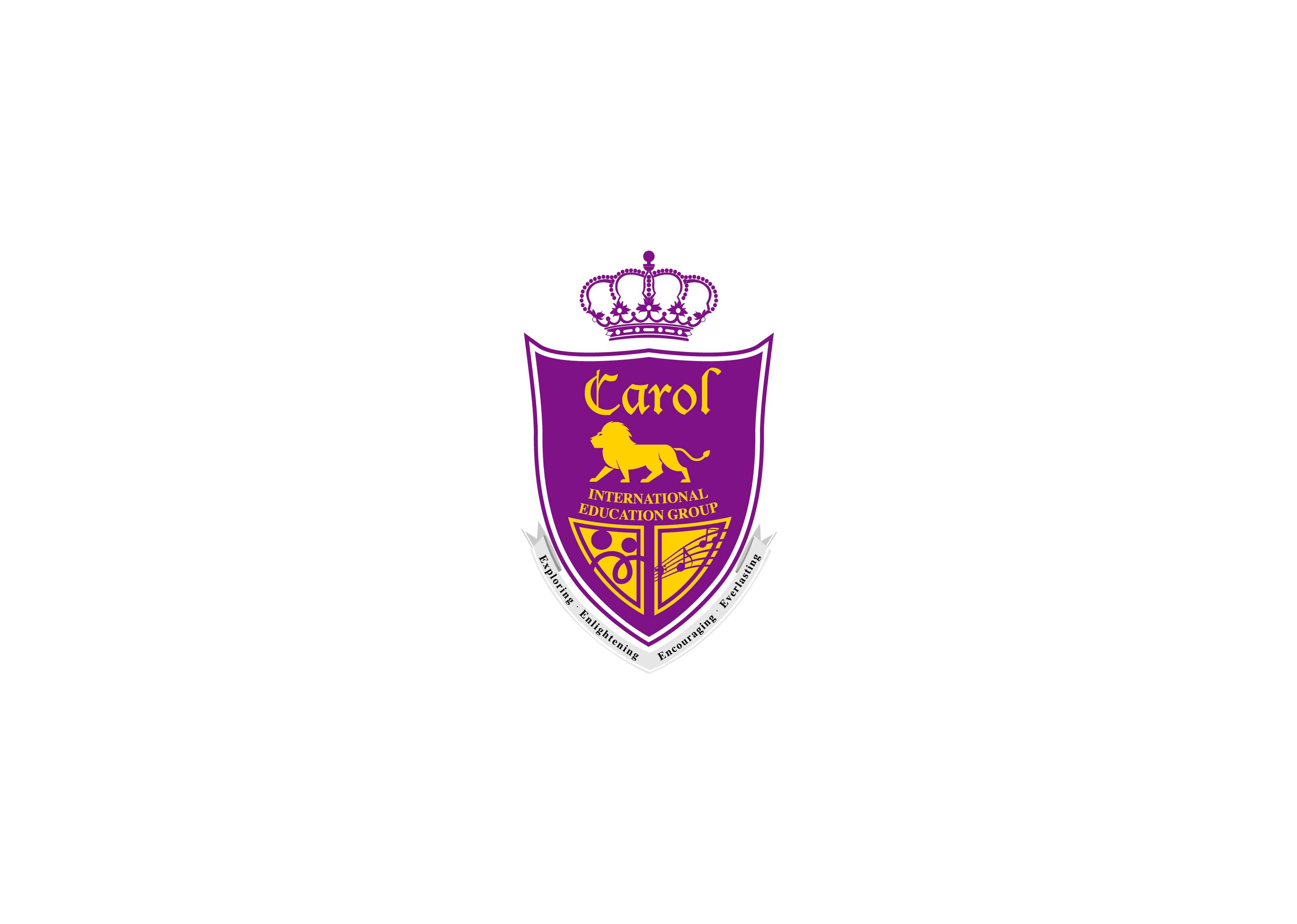 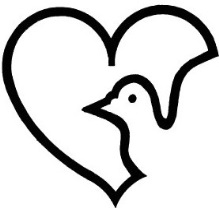 六 月 份 行 事 曆 園 訊   ＊6/1（星期一） 開始預繳109學年度第一學期註冊費   ＊6/5 (星期五)  完成戶外遊具設施檢查   ＊6/10 (星期三) 月費註冊繳交截止日   ＊6/12（星期五）棉被帶回家清洗   ＊6/17 (星期三) 慶生會   ＊6/15-18  將舉行各班段認字評量(中文字卡認讀、說英文圖卡)    ＊6/20 (星期六) 登革熱環境檢查、週六補課日   ＊6/24(星期三)  棉被帶回家清洗   ＊6/25、26(星期四、五) 端午節連續假期，26日為彈性放假日    ＊6/30（星期二）頒發健康好寶寶 親愛的家長您好:    1、我們在防疫工作仍然持續執行，請家長放心。    2、登革熱預防大家一起來，在家也要將積水容器清除乾淨。出外防       蚊液、防蚊貼片保護幼兒不被叮咬，做好防護工作。    3、梅雨季節已近，為了方便家長接送避免淋濕身體，採汽、機車分       流，騎機車的家長請直接從大門進入校園內玄關(門口地磚路滑請       小心注意安全)，開車的家長請開到側門的遮雨棚下 ◦      4. 6/15大中班認中文字卡評量、美語評量。       6/16 小班認中文字卡評量、美語評量。       6/17 蝴蝶、星星班認中文字卡評量、美語評量。       6/18 蜜蜂、瓢蟲班認中文字卡評量、美語評量。     ※老師非常用心製作認字卡，請家長配合複習，因為認字可以提升       閱讀能力。    ※重要訊息通知：1.7月24日(星期五)在本園舉行第一屆畢業典禮，每位畢業生限量邀請兩位家長參加。(請畢業生家長先預留時間)2.7/1-15日是老師期末與家長一對一面談時間，將針對本學期幼兒學習狀況提出報告，老師會在6月底先跟家長預約時間，讓我們一起來關心寶貝的成長。                                                                       109.5.29                                                 